Корпоративное лицензирование Microsoft 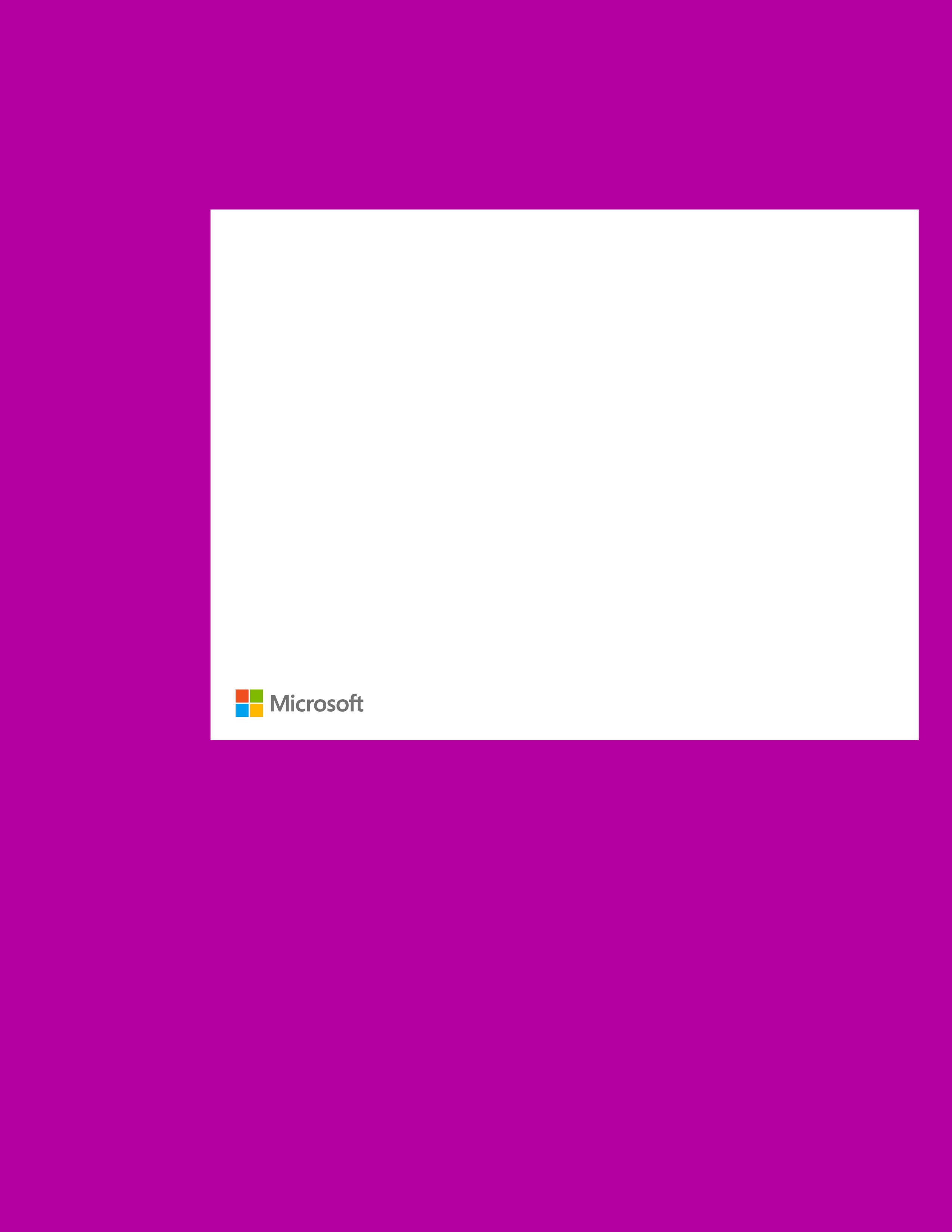 Руководство по лицензированию соглашения Microsoft Products and Services Agreementавгуст 2015 г.ОглавлениеЦель документа и ресурсы	2Раздел 1	3Как действует соглашение Microsoft Products and Services Agreement	3Структура договора	4Закупочные транзакции	4Раздел 2	7Преимущества Веб-служб	7Программа Software Assurance и Преимущества	7Доступность Преимуществ в рамках программы Software Assurance соглашения MPSA	8Преимущества, основанные на баллах	9Услуги по планированию	9Ваучеры на обучение	11Круглосуточная техническая поддержка	12Преимущества соответствующего продукта	15Права перехода на новые версии	15Пакет многоязыкового интерфейса для Office	15E-Learning	16Программа использования ПО на домашних компьютерах	16Программа лицензирования исходного кода для предприятий	17Резервное копирования для аварийного восстановления	17Перемещение лицензий с помощью Software Assurance	18Поддержка исправлений для продуктов в фазе расширенной поддержки	18Раздел 3	18Создание копий Продуктов и права на переустановку из образа	18Процедура передачи лицензии	19Процедура проверки соблюдения и ограничения	19Продажа активов	19Стихийное бедствие	19Раздел 4	20Изменения в Руководстве по лицензированию, внесенные в течение последних 12 месяцев	20Приложение	20Определение регионов	20Цель документа и ресурсыВ этом Руководстве по лицензированию приводится вспомогательная информация для клиентов, заключивших соглашение Microsoft Products and Services Agreement (MPSA), касательно структуры договора с клиентом, процедуры заказа, цен, Software Assurance, Преимуществ в рамках программы Software Assurance и других условий. Все используемые в настоящем документе термины, написанные с заглавной буквы, но не определенные в настоящем Руководстве по лицензированию, имеют значение в соответствии с их употреблением в контексте MPSA.Общий обзор MPSA приводится в руководстве по лицензированию по адресу http://www.microsoft.com/licensing/mpsa/.С последней версией этого документа и подробной информацией о правах на использование, а также Условиями для продуктов можно ознакомиться на веб-странице http://www.microsoft.com/licensing/contracts.Раздел 1Как действует соглашение Microsoft Products and Services AgreementСтруктура договора с клиентомПо соглашению Microsoft Products and Services Agreement у вас появляется возможность организовать желаемую схему приобретения по программе Корпоративного лицензирования при помощи Договоров с клиентом о закупках. Договор с клиентом о закупках определяется как какая-либо единица в вашей организации, на которую вы возлагаете полномочия приобретать как Программное обеспечение, так и Веб-службы. Ваши Договора с клиентом о закупках связаны с MPSA вашей организации через юридическое лицо, определенное вами в форме регистрации Договора с клиентом о закупках.Существует три типа Договоров с клиентом о закупках, которые поддерживаются для различных типов Клиентов: Для торговых организаций, Для государственных организаций и Для образовательных учреждений.Гибкая структура Договора с клиентом о закупках предоставляет возможность определять и заново определять конфигурацию закупок вашей организацией, исходя из деловых потребностей. Эти договора с клиентом могут заключаться на уровне организации, уровне аффилированного лица, уровне подразделения или даже для группы сотрудников.Сначала необходимо решить, каков желаемый способ приобретения вашей организацией Продуктов. Это поможет определить схему, которая создается для закупочных транзакций по программе Корпоративного лицензирования.Например, если вы желаете, чтобы управление приобретением осуществлялось централизованно, вы можете зарегистрировать один Договор с клиентом о закупках.Если вы предпочитаете децентрализованный подход, возможен вариант, при котором можно зарегистрировать несколько Договоров с клиентом о закупках. Кроме того, по одному MPSA вы также можете иметь Договора с клиентом о закупках различных типов.Месяц годовщины Договора с клиентом о закупкахПри регистрации каждого Договора с клиентом о закупках выбирается конкретный месяц, с которого согласовываются приобретения, имеющие сроки действия подписки, для обеспечения единой и согласованной годовщины для возобновления. Например, если по одному из договоров с клиентом в качестве месяца годовщины выбран январь, приобретение какой-либо Веб-службы, сделанное по этому договору с клиентом, будет согласовано с этого месяца, в результате чего возобновление подписки на Веб-службы будет происходить в январе каждого года. Этот выбор может быть позднее изменен в соответствии с потребностями вашей организации через Центр корпоративного лицензирования Microsoft (MVLC).В случае Договоров с клиентом о закупках для государственных организаций и Договоров с клиентом о закупках для образовательных учреждений можно определить дату окончания приобретения. Если выбран этот вариант, сроки подписки не будут оканчиваться позднее этой даты. При необходимости эту дату можно продлить.Администратор соглашенияПо каждому MPSA один Договор с клиентом о закупках назначается Администратором соглашения. Это обеспечивает для вас комплексное представление обо всех активах вашей организации и удобный единый источник управления всеми Договорами с клиентом о закупках. Договор с клиентом Администратора соглашения:имеет полное представление об активах по всем Договорам с клиентом о закупках;получает уведомление, когда Договор с клиентом о закупках связывается с вашим MPSA;имеет право разорвать связь любого Договора с клиентом о закупках с MPSA;имеет право прекратить действие MPSA;не может совершать заказы от имени других Договоров с клиентом о закупках или управлять их активами;Для определения Аффилированного лица используется Клиент (юридическое лицо) Администратора соглашения.ПартнерыПриобретения по MPSA могут осуществляться через Партнеров по решению по лицензированию (LSP). Каждый Договор с клиентом о закупках может выбрать того или иного LSP, который совместно с вами зарегистрирует Договора с клиентом о закупках и создаст договор в электронной форме с электронной подписью. Со временем вы можете добавлять LSP к договорам с клиентом в соответствии с потребностями осуществления закупочных транзакций. Дополнительную информацию о местоположении Партнеров по всему миру можно получить на веб-странице http://pinpoint.microsoft.com.Структура договораЧтобы наилучшим образом соответствовать вашей организационной структуре, условия MPSA составлены со следующими разделами: «Общие условия» – применимы ко всем типам Клиентов во всем мире;«Профессиональные услуги» – условия предоставления консультационных услуг и услуг поддержки Microsoft во всем мире;«Условия типа Договора с клиентом о закупках» – при регистрации Договора с клиентом о закупках для государственных организаций или Договора с клиентом о закупках для образовательных учреждений в них излагаются условия для конкретного типа Клиентов;«Условия типа Договора с клиентом о закупках для конкретной страны» – эти условия применяются в определенных странах или регионах для Клиентов, являющихся государственными организациями, и Клиентов, являющихся образовательными учреждениями. Чтобы соответствовать критериям для Договора с клиентом о закупках для государственных организаций или Договора с клиентом о закупках для образовательных учреждений, организации должны удовлетворять всем квалификационным требованиям, доступным по адресу http://www.microsoftvolumelicensing.com/contracts.Закупочные транзакцииПродуктыЧерез MPSA вы можете заказать Программное обеспечение и Веб-службы. В настоящее время большая часть Программного обеспечения также продается по программе Select Plus, а Продукты Office 365, Intune, CRM Online и Yammer доступны через MPSA. Полный список Продуктов, доступных через MPSA, приведен в Условиях для продуктов, размещенных по адресу http://www.microsoft.com/licensing/contracts.Доступ к загрузкам и информации о договоре с клиентомНа портале Центра корпоративного лицензирования Microsoft (MVLC) вы можете загрузить Программное обеспечение, получить доступ к ключам Продуктов, просмотреть свой портфель лицензий и служб, а также предоставление Веб-служб. Доступ к MVLC можно получить по адресу https://licensing.microsoft.com/customer/.Ценовые уровниЧтобы получить возможность приобретения продуктов в определенной категории через MPSA, необходимо достигнуть уровня минимум 500 баллов в год в этой категории. Как альтернативный вариант, вы можете получить такую возможность путем приобретения, по крайней мере, 250 баллов за Веб-службы в этой категории или путем связывания с MPSA действующего соответствующего соглашения (Соглашение о регистрации Enterprise, Соглашение о регистрации Enterprise Subscription или Соглашение Select Plus). Чтобы связать с MPSA соответствующее соглашение, вы должны быть аффилированным лицом Клиента, заключившего это соответствующее соглашение, и получить его разрешение. Также вы можете использовать Службы Microsoft Azure, счета за которые выставляются через Договор с клиентом о закупках, без необходимости удовлетворять требование касательно минимального количества баллов.Торговым организациям, регистрирующим Договора с клиентом о закупках через MPSA, доступны четыре ценовых уровня по категориям Продуктов, как определено ниже. Для Договоров с клиентом о закупках для торговых организаций баллы для каждого ценового уровня приведены в следующей таблице.По умолчанию первоначальным ценовым уровнем при подписании является уровень А. Ваша организация автоматически перейдет на более выгодный ценовой уровень при наступлении одного из следующих событий:вы размещаете заказ, имеющий достаточное количество баллов для того, чтобы можно было перейти на следующий ценовой уровень; вы связываете действующее соответствующее соглашение, имеющее более выгодный ценовой уровень категории продуктов, чем соответствующая категория в MPSA. Договора с клиентом о закупках для государственных организаций и Договора с клиентом о закупках для образовательных учреждений имеют единый ценовой уровень, отражающий наиболее выгодные цены, которые Microsoft может предложить через MPSA (для государственных организаций он эквивалентен ценовому Уровню D для торговых организаций).БаллыMicrosoft разделяет Продукты на три отдельные категории Продуктов с ярусными ценовыми уровнями: «Приложения», «Системы» и «Серверы». Ценовой уровень для каждой категории основывается на баллах, которые присуждаются за приобретения в этих категориях. Баллы подсчитываются кумулятивно по всем Договорам с клиентом о закупках одного и того же типа (например, Для торговых организаций).Приложения. Примеры из категории продуктов-приложений включают Microsoft Office Professional, клиент Microsoft Lync и Office 365.Системы. Примером системного продукта являются обновления операционной системы Windows, например, Windows Professional.Серверы. Примеры серверных продуктов включают Microsoft Exchange Server, Программное обеспечение базы данных Microsoft SQL Server, Intune и связанные с ним Клиентские лицензии (CALs).Например,Дополнительные сведения, в том числе полный список баллов Продуктов для лицензий, можно получить на веб-сайте http://www.microsoft.com/licensing/contracts.Корректировки ценовых уровнейВы перейдете на следующий ценовой уровень в категории, как только ваша организация достигнет соответствующего минимального годового количества баллов. Заказ, который позволяет вам достигнуть следующего порога скидки (например, от Уровня А до Уровня В), получает скидку, связанную с этим следующим уровнем. Ценовые уровни для каждой категории Продуктов пересматриваются ежегодно в месяц годовщины соблюдения договора, который устанавливается с помощью месяца, когда активировано ваше MPSA. Любое количество баллов, которое вы получили в том или ином году и которое превышает текущий ценовой уровень, но является ниже следующего ценового уровня, будет перенесено на следующий год и учтено по отношению к соблюдению договора в том году.Если ваши приобретения опустятся ниже минимального годового количества баллов в определенной категории Продуктов в течение какого-либо года, ценовой уровень вашей организации будет понижен на одну ступень (например, произойдет переход с Уровня С на Уровень В) в следующем году для этой категории, и баллы на следующий год перенесены не будут. Каждый год ваш ценовой уровень может быть понижен максимум на одну ступень.Если у вас есть действующее соответствующее соглашение, которое вы связали с MPSA и которое имеет более выгодный ценовой уровень категории Продуктов, чем соответствующая категория в MPSA, этот более выгодный ценовой уровень категории Продуктов будет применяться к заказам по MPSA.Механизм заказаЗаказы на продукты, которые Microsoft делает доступными через MPSA, могут размещаться у выбранных вами Партнеров по решению по лицензированию. Цена и условия платежа для всех заказов, размещенных через Партнера, будут определяться договором, заключенным между вами и вашим Партнером. При размещении заказов вы должны указать все страны, в которых организация будет использовать Продукты.Все заказы лицензий на Software Assurance и подписку на Программное обеспечение согласовываются в третью годовщину Договора с клиентом о закупках с момента совершения заказа. Счета по ним выставляются ежегодно, либо, по вашему выбору, в момент заказа совершается полный платеж.Заказы Веб-служб или Пакетов подписок могут согласовываться в следующую, вторую или третью годовщину Договора с клиентом о закупках после даты заказа. Варианты согласования зависят от того, какие выбраны Продукты. Дополнительные заказы подписки в течение этого срока будут автоматически согласовываться в ту же дату окончания. Счета по заказам выставляются ежегодно, либо, по вашему выбору, в момент заказа совершается полный платеж. Цены на дополнительные заказы подписок будут такими же, как цена первоначального заказа подписки, за исключением случаев, когда на момент заказа действует рекламная акция с более выгодными ценами. Если срок подписки превышает один год, цена дополнительных заказов будет более выгодной из двух: действующей цены на момент совершения дополнительного заказа или цены первоначального заказа. При продлении срока подписки цены устанавливаются повторно.В будущем мы можем сделать доступными другие варианты выставления счетов и согласования для заказов через MPSA.После принятия Microsoft регистрации Договора с клиентом о закупках, вы можете использовать любой продукт так, как если бы он был лицензирован в соответствии с условиями MPSA, если вы направите заказ на достаточное количество лицензий на использование этого Продукта в том же календарном месяце, в котором Продукт будет использоваться. Заказ на дополнительное количество лицензированного Продукта вы должны направить в том же месяце, в котором это количество будет впервые использовано. Отчеты о количестве лицензий на Веб-службы на рабочее место, требующих сверочного заказа, можно найти через Центр корпоративного лицензирования Microsoft или с помощью вашего Партнера.Microsoft может изменить состав Продуктов, доступных через MPSA, и отказаться принять заказ при наличии коммерческих оснований.Информация о заказах, полученных и обработанных Microsoft, доступна в Центре корпоративного лицензирования Microsoft по адресу https://licensing.microsoft.com/customer. После регистрации контактному лицу по Договору с клиентом о закупках будет предоставлен доступ к Центру корпоративного лицензирования Microsoft, и назначенный вами договор с клиентом Администратора соглашения будет иметь доступ к информации по всем Договорам с клиентом о закупках.Раздел 2Преимущества Веб-службЕсли вы приобретаете Веб-службы, вы можете иметь право на Преимущества Веб-служб. Например, в случае Office 365 вы имеете право на преимущество E-Learning. Подробная информация о том, какие преимущества доступны для Веб-служб, изложена в Записи товара в Условиях для продуктов, а также она доступна через Центр корпоративного лицензирования Microsoft после приобретения. Список Преимуществ в рамках программы Software Assurance см. ниже.Программа Software Assurance и ПреимуществаMicrosoft Software Assurance для программы Корпоративного лицензирования (SA) – это ряд инструментов и ресурсов, которые помогут вам в развертывании Продуктов Microsoft и управлении ими. Покрытие Software Assurance, которое вы приобретаете по MPSA, регулируется условиями настоящего Руководства по лицензированию, и не регулируется Приложением B – раздел «Software Assurance» Условий для продуктов. Обратите внимание, что если вы знакомы с расчетами и правилами приобретения Преимуществ в рамках программы Software Assurance по программе Select Plus, эти правила соответствуют MPSA, за исключением Круглосуточной технической поддержки и Ваучеров на обучение, как подробно описано ниже.Приобретение Software AssuranceВы можете приобрести Software Assurance (SA) через MPSA следующим образом:Приобрести Software Assurance для всех приобретений в определенной категории Продуктов («Приложения», «Системы» или «Серверы»), что называется членством в программе Software Assurance. Клиент может приобрести Software Assurance для отдельных продуктов без принятия каких-либо обязательств относительно распространения Software Assurance на другие продукты.Software Assurance следует приобретать одновременно с лицензией или после возобновления действия существующего покрытия Software Assurance. Если не указано иное, только лицензии на последнюю версию продукта обеспечивают право на покрытие Software Assurance.В качестве исключения из общего правила клиенты могут приобрести покрытие Software Assurance для отдельных лицензий, приобретенных в розницу (в составе Коробочного продукта) или у Поставщика вычислительной техники (OEM) в Категориях «Системы» и «Серверы» в MPSA. В Категории «Приложения» под это исключение не подпадают какие-либо Коробочные продукты (в том числе Карточки с ключом продукта). Только клиенты, приобретшие Microsoft Office профессиональный 2013 у OEM, могут приобрести покрытие Software Assurance для Microsoft Office стандартный в течение 90 дней с даты приобретения.Возобновление действия Software AssuranceВы можете возобновлять Software Assurance, не заказывая при этом Лицензию, до окончания срока действия покрытия Software Assurance.Возобновление действия покрытия в рамках отдельного соглашенияВы можете возобновить Software Assurance для любого Продукта, если вы получили бессрочную лицензию и Software Assurance для этого Продукта по предыдущему договору и: возобновление покрытия Software Assurance начинается не позднее чем со дня, следующего за датой окончания срока действия предыдущего Software Assurance, заказ на возобновление действия Software Assurance размещается до окончания срока действия предыдущего покрытия Software Assurance. Клиентские лицензии (CAL) и клиентские лицензии на управление (ML)Переход с пользовательских лицензий CAL на лицензии CAL «на устройство» и наоборот: При возобновлении покрытия Software Assurance для клиентских лицензий CAL, вы можете осуществлять переход с пользовательских лицензий на лицензии «на устройство» и наоборот. При таком переходе выпуск клиентской лицензии не изменяется (например, выпуск Standard не изменяется на Enterprise).Переход с клиентских лицензий на управление «на пользователя» к клиентским лицензиям на управление «на операционную среду» и наоборот: При возобновлении покрытия Software Assurance для клиентских лицензий ML, вы можете осуществлять переход с пользовательских лицензий на лицензии «на операционную среду» и наоборот.Преимущества в рамках программы Software AssuranceПреимущества в рамках программы Software Assurance отличаются в зависимости от Продукта или категории Продуктов. Как правило, срок действия вашего доступа к преимуществам в рамках программы Software Assurance и прав на их использование заканчивается после окончания срока действия покрытия Software Assurance, если ниже не указывается иное. Большинство преимуществ в рамках программы Software Assurance предоставляется в начале периода покрытия. Любые изменения, произошедшие в течение периода покрытия (например, дополнительно приобретенные продукты или возвраты), могут повлиять на право получения преимуществ. Все исключения из вышеприведенных правил указаны ниже в разделах об отдельных преимуществах. Преимущества могут быть изменены и прекращены в любое время без уведомления. Преимущества Software Assurance распределяются через MPSA на основе Договоров с клиентом о закупках.Наличие действующего покрытия Software Assurance для соответствующего продукта через MPSA, независимо от фактически используемой вами версии продукта, обеспечивает право на получение преимуществ, как показано в таблице ниже. В разделе Software Assurance для каждого продукта можно ознакомиться с конкретными преимуществами для этого продукта, такими как Microsoft Desktop Optimization Pack и Windows Thin PC. Соответствующие продукты указаны в разделах по продуктам Условий для продуктов. Некоторые преимущества требуют членства в программе Software Assurance; право клиента на данные преимущества обеспечивается членством в программе Software Assurance с учетом применимой категории продуктов.Доступность Преимуществ в рамках программы Software Assurance соглашения MPSAЕсли иное не указано ниже, доступ к Преимуществам Software Assurance можно получить через Центр корпоративного лицензирования Microsoft. означает, что членство в программе Software Assurance, приобретение Software Assurance для соответствующих продуктов или стоимость покрытия Software Assurance, выплаченная для соответствующих продуктов в данной категории, обеспечивает право на получение данного преимущества.В общем случае, подписки, включающие компоненты программного обеспечения с поддержкой версий, содержат права на новые версии данных компонентов.1Не является преимуществом SA для продуктов Windows Embedded.Преимущества, основанные на баллахРасчет Баллов преимуществ в рамках программы Software Assurance для MPSAПо MPSA права на преимущества рассчитываются по бальной системе оценки для следующих преимуществ:Услуги по планированиюВаучеры на обучениеКруглосуточная техническая поддержка (по телефону)Баллы Преимуществ Software Assurance рассчитываются, исходя из количества соответствующих лицензий, применимых категорий и баллов, связанных с соответствующими продуктами, как показано в списке в следующей таблице. Подробную информацию о том, какие категории продуктов получают баллы для каждого Преимущества Software Assurance, см в таблице «Преимущества Software Assurance, доступные через MPSA по категориям» выше. Баллы по разным Договорам с клиентом о закупках не могут объединяться для того, чтобы получить право на дополнительные баллы. Уменьшение количества баллов в результате возвратов и других корректировок счетов в допустимых случаях может привести к утрате прав на получение преимуществ в течение текущего или будущего периода начисления прав на получение преимуществ.1 Лицензии Microsoft Dynamics CRM Professional CAL учитываются как 2 (два) балла*Core CAL Suite и SQL CAL с покрытием Software Assurance учитываются как 1 (один) балл, Enterprise CAL Suite с покрытием Software Assurance учитывается как 2 (два) баллаУслуги по планированиюВы имеете право на это преимущество, если приобрели Членство в программе Software Assurance (SAM) в Категории «Приложения» и/или «Серверы». Преимущество «Услуги по планированию» предоставляет заранее установленные специальные предложения в области обслуживания, описанные на странице http://www.microsoft.com/licensing/software-assurance/planning-services-overview.aspx. Состав доступных служб и соответствующих уровней обслуживания может периодически изменяться. Партнеры по услугам по планированию (перечисленные здесь http://directory.partners.extranet.microsoft.com/psbproviders) предоставят вам по запросу общие сведения о доступном Объеме работ в рамках каждого из указанных выше предложений в области обслуживания. Вы можете выбрать одно или несколько из указанных выше доступных предложений, а также соответствующие уровни обслуживания, продолжительность которых не превышает доступное количество дней Услуг по планированию. Если вы соответствуете критериям, вы получаете определенное количество дней Услуг по планированию на основе количества лицензий на Приложения Office, соответствующих Серверных лицензий и количества наборов лицензий Core CAL, SQL CAL и Enterprise CAL, для которых приобретено покрытие Software Assurance. Количество получаемых вами дней относится к сроку доступности предложений Услуг по планированию и вносится в резерв дней Услуг по планированию для каждого Договора с клиентом о закупках.Количество Дней услуг по планированию, на которые вы имеете право, основывается на общем количестве расчетных баллов, полученных посредством Договора с клиентом о закупках, как показано ниже (подробную информацию о том, как рассчитываются баллы Преимуществ Software Assurance, см. в разделе «Расчет Баллов преимуществ в рамках программы Software Assurance для MPSA»):Использование дней Услуг по планированиюПартнеры по услугам по планированию Microsoft перечислены здесь: http://directory.partners.extranet.microsoft.com/psbproviders Услуги по планированию могут предоставляться соответствующими Партнерами Microsoft или Консультационными службами Microsoft. Применяются местные «Условия использования», установленные Партнером по услугам по планированию. Услуги, оказываемые по ваучерам, предоставляются в рамках договора между вами и Партнером по услугам по планированию; Microsoft не несет ответственность за какую-либо работу или ошибки в отношении данных услуг со стороны Партнера по услугам по планированию.Предложения в рамках Услуг по планированию предусматривают консультации по заранее установленному объему работ, которые позволяют создать общий план развертывания; фактическое развертывание программного обеспечения не включено.Ваучеры по Услугам по планированию могут погашаться только Клиентом, который соответствует условиям для получения данного преимущества.Ваучеры по Услугам по планированию нельзя обменивать на денежные средства и другие ценности.Вы можете приобрести дополнительные услуги за рамками объема работ (в зависимости от типа ваучера и уровня обслуживания) у Партнера по услугам по планированию вне данной программы.Сокращение соответствующего покрытия Software Assurance в результате возвратов и других корректировок счетов в допустимых случаях может привести к уменьшению количества дней Услуг по планированию, на которые вы имеете право.Ваучеры нельзя упорядочить или объединить. Компания должна предоставить один ваучер для одной инициативы в доступном количестве дней.Ваучеры являются действительными только при обращении к соответствующему Партнеру по услугам по планированию в отношении конкретного типа услуги, для получения которой предъявляется ваучер. Чтобы воспользоваться ваучером, можно обратиться к любому Партнеру по услугам по планированию в любой стране мира. Состав участников может изменяться. Партнер по услугам по планированию может отменить службу в соответствии с местной политикой отмены.Ваучеры необходимо назначить в течение срока действия покрытия Software Assurance.Срок действия ваучеров заканчивается через 180 дней после назначения ваучера, независимо от даты окончания срока действия покрытия Software Assurance. Все услуги должны быть оказаны (ваучер должен быть погашен) до окончания срока действия ваучера. Дни по ваучерам, срок действия которых закончился до окончания срока действия покрытия Software Assurance, возвращаются в соответствующий резерв дней в составе Услуг по планированию.Принимая предложение по Услугам по планированию, вы подтверждаете, что по завершении оказания услуги вы пройдете опрос в целях контроля качества.В таблицах выше показано количество дней Услуг по планированию, доступных на основе приобретения на три полных года по Договору с клиентом о закупках. Если покрытие Software Assurance приобретается менее чем на три года, количество дней Услуг по планированию, на которые вы имеете право, будет уменьшено пропорционально.Готовые материалы, предоставленные Партнером по услугам по планированию в Microsoft по завершении обслуживания, могут быть использованы Microsoft для контроля качества и могут в этих же целях передаваться группе по работе с клиентами Microsoft, которая вас обслуживает.Ваучеры на обучениеВы имеете право на Ваучеры на обучение Microsoft, если приобрели Членство в программе Software Assurance (SAM) в категории «Приложения» или «Системы». Данные ваучеры предоставляют вам право на прохождение курсов, которые проводятся Партнером Microsoft с компетенцией Learning (Партнер Microsoft с компетенцией Learning), в течение определенного количества дней обучения.Количество дней Ваучера на обучение, на которые вы имеете право, основывается на общем количестве расчетных баллов, полученных посредством Договора с клиентом о закупках, как показано ниже (подробную информацию о том, как рассчитываются баллы Преимуществ Software Assurance, см. в разделе «Расчет Баллов преимуществ в рамках программы Software Assurance для MPSA»):Использование дней по Ваучеру на обучениеНе все курсы доступны на всех языках.Применяются локальные политики и условия использования, установленные партнером Майкрософт с компетенцией Learning.Менеджеры по преимуществам могут отозвать назначенный ваучер до даты отмены занятия, установленной Партнером Microsoft с компетенцией Learning.Все дни курса, не включенные в ваучер, должны быть оплачены лицом, которое проходит обучение.Дни по ваучеру, оставшиеся после определенного занятия, возвращаются в резерв дней для последующего назначения Менеджерами по преимуществам.При прохождении ускоренных курсов требуется ваучер на количество дней, эквивалентное количеству дней курса, проводящегося в обычном режиме.Ваучер применяется только к дням занятий под руководством инструктора, в течение которых Партнер Microsoft с компетенцией Learning проводил обучение на утвержденных курсах. Для индивидуальных курсов (не являющихся ускоренными утвержденными курсами или индивидуальными курсами, составленными из утвержденных курсов) данные ваучеры не применяются. Информацию об утвержденных курсах см. по адресу http://www.microsoft.com/learning/sa/training.mspx.Ваучеры нельзя использовать для оплаты зарезервированных курсов, на которых вы отсутствовали. Все расходы, связанные с отсутствием, являются вашей ответственностью.Ваучеры могут погашаться только лицом, утвержденным вашей организацией.Ваучеры нельзя обменивать на денежные средства и другие ценности.Ваучеры необходимо назначить в течение срока действия покрытия Software Assurance.Срок действия ваучеров заканчивается через 180 дней после назначения ваучера, независимо от даты окончания срока действия покрытия Software Assurance. Все услуги должны быть оказаны до истечения срока действия ваучера (проведение обучения и погашение ваучера). Дни по ваучерам, срок действия которых закончился до окончания срока действия покрытия Software Assurance, возвращаются в соответствующий резерв «Ваучеры на обучение».За исключением Демонстрационных занятий один день по Ваучеру на обучение эквивалентен одному дню учебного занятия. Для Демонстрационных занятий один день по Ваучеру на обучение эквивалентен одному Демонстрационному занятию.Вы должны использовать Ваучеры на обучение для наборов Демонстрационных занятий от четырех и более.Ваучеры на обучение, использованные для Демонстрационных занятий, в отличие от Ваучеров на обучение, использованных для других учебных занятий, не ограничиваются одним человеком.Ваучеры можно использовать, чтобы забронировать обучение только у одного соответствующего Партнера Microsoft с компетенцией Learning одновременно.Партнер Microsoft с компетенцией Learning сохраняет право на отмену занятия в соответствии с местной политикой отмены.Ваучеры являются действительными только при обращении к Партнерам Microsoft с компетенцией Learning. Чтобы воспользоваться ваучером, можно обратиться к любому соответствующему Партнеру Microsoft с компетенцией Learning в любой стране мира.Чтобы воспользоваться ваучером для оплаты курса, вы должны сообщить Партнеру Microsoft с компетенцией Learning сведения о ваучере, который он собирается использовать, до окончания курса.Microsoft не несет ответственности за потерянные, украденные, неправильно использованные или оформленные ваучеры.Сокращение количества соответствующих лицензий с Software Assurance в результате возвратов и других корректировок счетов в допустимых случаях может привести к уменьшению количества дней, доступных вам по Ваучерам на обучение.Ваучеры могут использоваться только организацией, имеющей право на данное преимущество.Услуги, оказываемые по ваучерам, предоставляются в рамках договора между вами и Партнером по услугам по планированию; Microsoft не несет ответственность за какую-либо работу или ошибки в отношении данных услуг со стороны Партнера по услугам по планированиюВ таблице выше показано количество дней обучения, доступных на основе приобретения на три полных года по Договору с клиентом о закупках. Если покрытие Software Assurance приобретается менее чем на три года, количество Дней обучения, на которые вы имеете право, будет уменьшено пропорционально.Круглосуточная техническая поддержкаЕсли у вас есть покрытие Software Assurance, ваши приобретения получают право на Круглосуточную техническую поддержку. Круглосуточная техническая поддержка предусматривает оказание технической поддержки при возникновении проблем с определенными признаками при использовании продуктов Microsoft, если существует обоснованное подозрение, что данные проблемы вызваны продуктами Microsoft. Microsoft примет разумные меры для оказания поддержки по вашим запросам в соответствии с политиками Технической поддержки продуктов Microsoft. Microsoft сохраняет за собой право отклонять необоснованные запросы технической поддержки и может иногда переводить вас на дополнительное соглашение об уровне обслуживания, в связи с чем могут возникать дополнительные расходы.Microsoft может включать дополнительную техническую поддержку для новых Продуктов или прекращать поддержку существующих Продуктов. В некоторых случаях особенности внедрения вашей организацией Продуктов, производимых Microsoft, не позволяют оказывать эффективную техническую поддержку. В рамках предоставления услуг по поддержке Microsoft уведомит вас, если придет к такому выводу. Если в течение 30 календарных дней с даты уведомления ваша организация не изменит способ внедрения продукта таким образом, чтобы обеспечить возможность эффективной технической поддержки, Microsoft не обязана предоставлять дополнительные услуги по поддержке такого продукта; однако Microsoft продолжит оказывать поддержку других продуктов, особенности внедрения которых позволяют оказать такую поддержку, в соответствии с настоящими условиями.Обработанный запрос на устранение неполадок, также именуемый инцидентом, определяется как один вопрос в технической области и действия, потребовавшиеся для его решения. Одна проблема технической поддержки — это проблема, которую нельзя разделить на несколько составляющих. Если проблема состоит из нескольких отдельных вопросов, каждый из них считается отдельным инцидентом. В некоторых случаях в ответ на запрос на устранение неполадок мы можем предоставить изменение к коммерчески доступному коду программного обеспечения Microsoft для решения конкретных критических проблем («Исправления»). Исправления разрабатываются для решения конкретных проблем и не проходят тест регрессии. За исключением случаев, предусмотренных настоящим документом, Исправления нельзя распространять неаффилированным третьим лицам без письменного согласия Microsoft.Для продуктов, доступных по Программам корпоративного лицензирования и в настоящее время находящихся в Основной фазе поддержки в соответствии с Политикой жизненного цикла поддержки Microsoft, предусмотрена Круглосуточная техническая поддержка. Право на получение технической поддержки для продукта по телефону зависит от наличия предложения Software Assurance для данного продукта. Для продуктов, для которых не предусматривается Software Assurance для сервера, но используется Software Assurance для клиентских лицензий, баллы за клиентские лицензии в счет инцидентов будут использоваться для других соответствующих Продуктов, как изложено ниже в разделе «Количество инцидентов поддержки по телефону». Политика обслуживания и поддержки описывается в разделе Условий для продуктов, касающемся данного Продукта. Для предыдущих версий Продуктов, которые в настоящее время находятся в Основной фазе поддержки и которые вы решили использовать вместо текущей лицензированной версии, также предусмотрено право на данное преимущество. Исключением являются все серверы выпуска Developer Edition, продукты HED и подписки MSDN.Круглосуточная техническая поддержка предполагает предоставление вам определенного количества инцидентов и контактных лиц, к которым можно обратиться с инцидентом поддержки, как описывается ниже. Чтобы получить техническую поддержку, необходимо передать сведения о инцидентах в электронном виде через Интернет или по телефону. В каждом случае применяются отдельные положения.Инциденты поддержки по телефонуКоличество предоставляемых инцидентов поддержки по телефону определяется в зависимости от полученных балов преимуществ Software Assurance. Если у вас есть покрытие Software Assurance для, по крайней мере, одного соответствующего Серверного программного Продукта, вы имеете право на бесплатный инцидент. Количество инцидентов телефонной поддержки, на которые вы имеете право, основывается на общем количестве расчетных баллов, полученных посредством Договора с клиентом о закупках, как показано ниже (подробную информацию о том, как рассчитываются баллы Преимуществ Software Assurance, см. в разделе «Расчет Баллов преимуществ в рамках программы Software Assurance для MPSA»):Право на инциденты начисляется в течение срока покрытия Software Assurance. Инциденты доступны для использования с начала действия покрытия Software Assurance, независимо от того, осуществляете ли вы оплату в рассрочку. При приобретении продуктов после размещения первоначального заказа осуществляется пересчет количества предоставленных инцидентов и их годовое распределение. Срок действия неиспользованных инцидентов поддержки по телефону заканчивается после окончания срока действия покрытия Software Assurance. Инциденты поддержки по телефону нельзя переносить из одного Договора с клиентом о закупках в другой.Локальную поддержку по телефону можно получить в рабочие часы, сведения о которых см. на веб-сайте: http://support.microsoft.com/gp/saphone. Техническую поддержку по телефону в нерабочее время можно получить в региональных и международных центрах технической поддержки. Возможность получения технической поддержки по телефону в нерабочее время необходимо использовать только для критических запросов технической поддержки. Рабочие часы зависят от региона. Техническая поддержка по телефону на всех языках доступна не во всех регионах.Инциденты поддержки через ИнтернетВ случае приобретения серверного программного обеспечения выпусков Standard, Enterprise и Datacenter с покрытием Software Assurance вы имеете доступ к услугам Технической поддержки через Интернет по мере необходимости. Веб-сайты технической поддержки предусматривают круглосуточный доступ семь дней в неделю, однако ответы на запросы будут направляться в Рабочие часы. Сведения о Рабочих часах в зависимости от регионов см. в разделе «Инциденты поддержки по телефону» выше.Инциденты, инициированные по Телефону, после их разрешения вычитаются из резерва доступного числа инцидентов. Инциденты поддержки через Интернет инициируются по мере необходимости и обрабатываются через Интернет, электронную почту и другие средства веб-связи. Инциденты, инициированные через Интернет и в дальнейшем по вашему решению обрабатываемые по телефону, после их разрешения вычитаются из остатка доступного количества инцидентов. Инциденты, инициированные через Интернет, с последующим обращением Microsoft по телефону, не сокращают доступное количество инцидентов поддержки по телефону, если их обработка осуществляется через Интернет, электронную почту и другие средства веб-связи. Чтобы получить инциденты поддержки через Интернет как для серверного программного обеспечения, так и для соответствующих клиентских лицензий, требуется покрытие Software Assurance. Вы имеете право подавать интернет-запросы Технической поддержки только для лицензированных копий серверного программного обеспечения с покрытием Software Assurance. Инциденты поддержки через Интернет нельзя переносить с одной лицензии на другую. Дополнительные сведения о назначении или передаче лицензий физическим серверам см. в Условия для продуктов.Контактные лица службы поддержкиКоличество контактных лиц службы поддержки по Договорам с клиентом о закупках показано ниже. Контактными лицами должны быть физические лица, которые могут не являться сотрудниками вашей организации. В качестве контактного лица нельзя указывать наименование организации, подразделения или группы.Уровень обслуживания для клиентов программы Software AssuranceЗапросы технической поддержки могут передаваться по телефону или через Интернет назначенными контактными лицами вашей организации, за исключением запросов со Степенью важности A и B, которые должны передаваться по телефону в соответствии с таблицей ниже. Вы определяете первоначальную степень важности по согласованию с нами и можете в любое время запросить изменение степени важности. Предполагаемое время ответа в зависимости от степени важности и ваших обязанностей указаны в таблице ниже.1 Местные рабочие часы можно узнать у представителя Microsoft.2 Если вы не предоставляете необходимые ресурсы или не реагируете надлежащим образом, нам может потребоваться снизить степень важности, чтобы иметь возможность продолжить работу по устранению проблемы.По нашему запросу вам может потребоваться выполнить действия по определению проблемы и ее устранению, например, сетевую трассировку, сбор сообщений об ошибках, сведений о конфигурации, изменение конфигурации продуктов, установку новых версий или новых компонентов программного обеспечения, или изменение процессов. Вы должны применять процедуры, необходимые для обеспечения целостности программного обеспечения и данных и их защиты от несанкционированного доступа, а также для воссоздания файлов, потерянных или измененных в результате разрушительных сбоев.Право на данное преимущество в области технической поддержки определяется стоимостью Software Assurance, а не версией. Преимущества соответствующего продуктаПрава перехода на новые версииВ отношении любого основного лицензированного продукта, для которого было заказано покрытие Software Assurance, права перехода на новые версии — это право на обновление до последней версии продукта, предоставляемого в течение срока действия покрытия, и ее запуск вместо основного лицензированного продукта. Использование новой версии регулируется условиями лицензии для этой версии. Когда вы приобретаете бессрочные лицензии в рамках программы Software Assurance, вы можете разворачивать обновления после окончания срока действия покрытия.Пакет многоязыкового интерфейса для OfficeЭто преимущество предоставляет вам возможность использовать последнюю версию Пакета многоязыкового интерфейса для Office с копиями программного обеспечения Office (см. таблицу ниже), использование которых предусматривается соответствующими лицензиями. Если у вас есть права на использование программного обеспечения по соответствующей лицензии, у вас есть право использовать Пакет многоязыкового интерфейса для Office с этим программным обеспечением. Срок действия права на использование Пакета многоязыкового интерфейса для Office заканчивается после окончания срока действия соответствующей лицензии на Систему Office.Примечание. Список продуктов Категории «Приложения системы Office» может быть изменен.E-LearningЕсли вы приобрели продукт, предлагающий e-learning, вы имеете право получить один код доступа для одной применимой категории (категории «Приложения», «Системы» и «Серверы») на один Договор с клиентом о закупках. Вы также можете загрузить файлы содержимого E-learning, соответствующие стандарту SCORM (для отдельных Приложений и Систем), с веб-сайта MVLC для импорта в систему управления обучением (Learning Management System, LMS). Для загрузки файлов с веб-сайта MVLC код доступа не требуется.Максимальное количество пользователей, для которых вы можете использовать обучение E-Learning, равно количеству лицензированных копий соответствующих продуктов с Software Assurance, предлагающих e-learning. Вы должны назначить одного пользователя для каждой лицензии. Доступ нельзя передавать от одного пользователя другому.Если вы соответствуете предъявляемым условиям, но вам недостаточно загрузки наборов E-learning через Интернет, вы можете приобрести их в региональном центре поставки носителей.Развертывание и использование вами курсов E-Learning регулируется условиями лицензии.Если у вас есть Software Assurance для соответствующих Продуктов из категории «Приложения» или «Системы», вы имеете право на использование размещенных курсов E-Learning и содержимого, соответствующего стандарту SCORM. Если вы приобрели соответствующие Продукты категории «Серверы», вы имеете право на использование размещенных курсов E-Learning по серверам, но не содержимого, соответствующего стандарту SCORM.Программа использования ПО на домашних компьютерахЕсли у вас есть действующее покрытие Software Assurance для соответствующих приложений для настольных компьютеров, вы имеете право участвовать в Программе использования ПО на домашних компьютерах, которая позволяет вашим сотрудникам, являющимся пользователями соответствующих лицензированных приложений, приобретать единую лицензию для соответствующего программного обеспечения по Программе использования ПО на домашних компьютерах, которое может быть установлено на двух устройствах (на двух ПК или компьютерах Mac в зависимости от приобретенного ПО) для каждой лицензии на применимые приложения для настольных компьютеров, приобретенной вами. При условии, что ваши сотрудники сначала получат у Microsoft соответствующие ключи продуктов по Программе использования ПО на домашних компьютерах, вы можете разрешить сотрудникам установить на домашних компьютерах и переносных устройствах сотрудников в помещении вашей организации соответствующее программное обеспечение по Программе использования ПО на домашних компьютерах, приобретенное в рамках MPSA. Если в течение соответствующего периода использования будет выпущена новая версия, основные пользователи смогут приобрести ее, чтобы заменить текущую установленную версию. Приложения для настольных компьютеров, позволяющие принять участие в Программе использования ПО на домашних компьютерах, и приложения, доступные в рамках этой программы, определены в таблице ниже.Microsoft может прекратить ваше участие в Программе использования ПО на домашних компьютерах немедленно и без уведомления в случаях неавторизованного доступа к веб-сайту Программы использования ПО на домашних компьютерах или лицензирования через него с использованием вашего программного кода.Лицензии на использование ПО на домашних компьютерах прекращаются при увольнении сотрудника, прекращении или окончании срока действия покрытия Software Assurance для копии соответствующего приложения для настольного компьютера, используемого данным сотрудником на работе, при установке и использовании им какой-либо предыдущей или последующей версии приложения для настольного компьютера в соответствии с лицензией по программе использования ПО на домашних компьютерах, а также если сотрудник больше не является пользователем лицензированной копии программного обеспечения.Условия использования программного обеспечения в рамках Программы использования ПО на домашних компьютерах устанавливаются в отношении корпорации Microsoft и вашего сотрудника. Данные условия изложены на веб-сайте Программы использования ПО на домашних компьютерах. Эти условия могут отличаться от прав, предусмотренных MPSA. Вы должны ограничить доступ сотрудников к программе использования ПО на домашних компьютерах и уведомить их о времени, когда необходимо прекратить использование программного обеспечения в рамках Программы использования ПО на домашних компьютерах в связи с окончанием срока действия покрытия Software Assurance или увольнением.Участие в данной программе может иметь налоговые последствия для вашей организации и сотрудников. Microsoft не несет ответственность за исполнение обязательств по дополнительным выплатам сотрудникам, уплате налогов и обязательств по отчетности, которые может иметь организация или сотрудники. Дополнительные условия, применимые к сотрудникам в Новой Зеландии, изложены ниже.Вы не должны требовать, чтобы сотрудники производили какие-либо платежи или выплачивали вознаграждение в связи с Программой использования ПО на домашних компьютерах, предпринимать или не предпринимать какие-либо действия, повышающие общую стоимость данного преимущества для сотрудника в Новой Зеландии по сравнению с суммой, определенной Microsoft. Вы должны защитить Microsoft и аффилированных лиц Microsoft и возместить убытки, расходы, утрату или ущерб, понесенный Microsoft или аффилированными лицами Microsoft в результате несоблюдения вашей организацией обязательств, предусмотренных настоящим разделом. Приложения для настольных компьютеров, которые дают право на участие в Программе использования ПО на домашних компьютерах и доступны в рамках этой программы, определены в таблице ниже. Дополнительные сведения, включая сведения о доступном позднее дополнительном программном обеспечении в рамках Программы использования ПО на домашних компьютерах, см. на веб-сайте http://www.microsoft.com/licensing.Программа лицензирования исходного кода для предприятий Если ваш Договор с клиентом о закупках имеет 10000 или более лицензий с покрытием Software Assurance в категории «Системы», вы можете иметь право участвовать в Программе лицензирования исходного кода для предприятий (Enterprise Source Licensing Program, ESLP), в рамках которой предлагается доступ к исходному коду Microsoft Windows для внутреннего развертывания и поддержки на Договор с клиентом о закупках. Дополнительные сведения о праве на участие и доступности в отдельных странах см. на веб-сайте http://www.microsoft.com/en-us/sharedsource/enterprise-source-licensing-program.aspx. Резервное копирования для аварийного восстановленияЕсли у вас есть Software Assurance для Серверных продуктов и связанных клиентских лицензий, вы имеете право на бесплатные Серверные лицензии для аварийного восстановления данных продуктов. Также см. http://www.microsoft.com/licensing/software-assurance/by-benefits.aspx#tab=4.Перемещение лицензий с помощью Software Assurance«Перемещение лицензий с помощью Software Assurance» позволяет перемещать локальные лицензии, которые включены в программу Software Assurance, на общие серверы третьих лиц. Все продукты, которые в данный момент допущены к участию в программе «Перемещение лицензий в фермах серверов» как определено в правах на использование продуктов и входят в покрытие программы Software Assurance, допущены к участию и в программе «Перемещение лицензий с помощью Software Assurance». Кроме того, в программе «Перемещение лицензий с помощью Software Assurance» могут участвовать также следующие продукты.System Center – все Серверные лицензии на управление (ML), включая SMSE и SMSD с покрытием Software Assurance и System Center 2012 Standard и Datacenter с покрытием Software Assurance.Чтобы использовать «Перемещение лицензий с помощью Software Assurance», вам следует выполнить следующее.Поддерживать покрытие Software Assurance для лицензий, в рамках которых выполняется запуск программного обеспечения или управление операционными средами на общих серверах третьих лиц, а также для всех соответствующих лицензий CAL, лицензий External Connector и лицензий на управление.Развертывать лицензии только с помощью соответствующих Партнеров программы «Перемещение лицензий с помощью Software Assurance» (см. http://www.microsoft.com/licensing/software-assurance/license-mobility.aspx) Заполнить и отправить форму «License Mobility Validation» (проверка возможности переноса лицензий) каждому Партнеру программы «Перемещение лицензий с помощью Software Assurance», который будет запускать ваше лицензированное программное обеспечение на общих серверах партнера. Форма «License Mobility Validation» (проверка возможности переноса лицензий) будет передана вам соответствующим партнером программы «Перемещение лицензий с помощью Software Assurance».Поддержка исправлений для продуктов в фазе расширенной поддержкиПоддержка продуктов в продленной фазе доступна, если вы подписали соглашение об услугах Поддержки уровня Premier и приобрели Software Assurance.Если у вас есть Членство в программе Software Assurance для категории «Приложения», вы соответствуете критериям для получения Поддержки продуктов в продленной фазе для продуктов категории «Приложения». Если у вас есть Членство в программе Software Assurance для категории «Системы», вы имеете право на Поддержку продуктов в продленной фазе для операционной системы Windows настольного компьютера и/или операционной системы Windows Embedded (с покрытием уровня Членства в программе Software Assurance для продукта Windows Embedded).Если у вас есть Software Assurance для, по крайней мере, одного серверного продукта, вы имеете право на Поддержку продуктов в продленной фазе для категории «Серверы». Данное право распространяется на следующие серверные продукты:Microsoft Exchange Server, Microsoft SQL Server, System Center 2012 и Windows Server.Поддержка продуктов в продленной фазе – это преимущество, предназначенное для предыдущих версий, перешедших из Основной фазы поддержки в Продленную фазу. Если вы имеете право на данное преимущество в рамках программы Software Assurance, вы не выплачиваете годовые вознаграждения, обычно предусматриваемые контрактом на Продленную фазу поддержки. Вы по-прежнему должны выплачивать вознаграждения за отдельные Исправления. Если вы имеете право на данное преимущество, вам не требуется оформлять подписку в течение 90 дней с момента перехода продукта в Продленную фазу поддержки. Также см. http://www.microsoft.com/licensing/software-assurance/by-benefits.aspx#tab=4.Раздел 3 Создание копий Продуктов и права на переустановку из образаВаши зарегистрированные Договора с клиентом о закупках могут изготавливать столько копий Продуктов, сколько необходимо для распространения в пределах организации. Копии должны быть правильными и полными (включая уведомления об авторских правах и товарных знаках), изготовленными с использованием основной копии, полученной от одобренного Microsoft изготовителя носителей программного обеспечения. Договора с клиентом о закупках могут поручить третьему лицу изготовление копий, однако вы и ваши договора с клиентом принимаете на себя ответственность за какие-либо действия третьего лица.В определенных случаях разрешается повторное воспроизведение образа с использованием носителей Продукта. Если лицензия на Продукт приобретается (1) у изготовителя оборудования (OEM), (2) в виде коробочного Продукта в магазине розничной торговли или (3) в рамках какой-либо другой программы Microsoft, носители, предоставленные в рамках MPSA, могут использоваться для создания образов для использования вместо копий, полученных через такие отдельные источники. Данное право предоставляется на перечисленных ниже условиях:Для каждого воспроизведенного образа Продукта должна быть получена отдельная лицензия из отдельного источника.Продукт, языковая версия, порядковая версия и компоненты изготовленных копий должны быть идентичны продукту, языковой версии, версии и всем компонентам заменяемых копий, а количество разрешенных копий или экземпляров воспроизведенного образа Продукта остается тем же самым.За исключением копий операционной системы и копий Продуктов, лицензированных по другой программе Microsoft, тип Продукта (например, обновление или полная лицензия), образ которого переустанавливается, должен соответствовать типу лицензированного Продукта, полученного из другого источника.Договор с клиентом о закупках должен соблюдать все процедуры или требования в отношении переустановки из образа, определенные в Условиях для продуктов.Использование переустановленных образов Продуктов регулируется условиями и правами на использование, предусмотренными лицензией, полученной из другого источника.Копии для обучения/оценки и резервные копииДля всех Продуктов, за исключением Веб-служб, каждый Договор с клиентом о закупках имеет право: (1) использовать до 20 бесплатных копий любых лицензированных Продуктов для обучения работе с данным Продуктом в специальном помещении на своем предприятии, (2) использовать до 10 бесплатных копий любых лицензированных Продуктов в течение 60-дневного периода оценки, а также (3) использовать одну бесплатную копию любого лицензированного Продукта в качестве резервной или архивной копии для каждого из своих отдельно расположенных подразделений.Процедура передачи лицензииВы должны уведомить Microsoft о передаче лицензии, заполнив форму уведомления о передаче, которую можно получить на веб-сайте по адресу http://www.microsoft.com/licensing/contracts, и отправив заполненную форму в Microsoft перед передачей лицензии. Передача не будет действительной, если вы не предоставите получателю, а последний не примет в письменной форме применимые Права на использование продуктов, ограничения на использование, ограничения ответственности (включая положения, касающиеся исключений и гарантий), а также ограничения на передачу, которые описываются в настоящем разделе.Процедура проверки соблюдения и ограниченияМинимум за 30 дней до проведения проверки Microsoft предоставит уведомление о намерении провести проверку соблюдения вами условий лицензии на Продукты, используемые или распространяемые вами или вашими аффилированными лицами. Microsoft привлекает независимого аудитора, который принимает на себя обязательства по сохранению конфиденциальности. Любые сведения, полученные при проведении внутренней проверки, будут использованы исключительно в целях подтверждения соблюдения условий. Проверка будет проводиться в рабочее время и таким образом, который не будет создавать необоснованных помех для хозяйственной деятельности.Продажа активовЕсли вы намереваетесь передать более десяти процентов лицензий в связи с продажей активов Аффилированного лица, операционного отдела или операционных отделов какого-либо из ваших Аффилированных лиц, Microsoft окажет добросовестную поддержку процесса передачи.Стихийное бедствиеВ случае стихийного бедствия Microsoft может предоставить дополнительную поддержку или права, разместив соответствующие сведения на веб-сайте http://www.microsoft.com в период действия таких обстоятельств.Раздел 4Изменения в Руководстве по лицензированию, внесенные в течение последних 12 месяцевВ августе 2015 г. в Руководство были внесены обновления с учетом дополнительных Служб Azure, Веб-служб и вариантов приобретения Пакетов, а также с целью указания ссылок на документ «Условия для продуктов» и согласования текста Руководства с этим документом. С 1 июля 2015 г. документ «Условия для продуктов» заменил как документ «Список продуктов», так и документ «Права на использование продуктов» (PUR).В мае 2015 г. была добавлена информация, связанная с процедурой проверки соблюдения, передачей лицензий в связи с продажей активов и приобретением покрытия Software Assurance для отдельных лицензий, приобретенных у Поставщика вычислительной техники (OEM) или в составе Коробочного продукта.В феврале 2015 г. внесено обновление с учетом запуска процессов Типа договоров с клиентом о закупках для государственных организаций и Типа договоров с клиентом о закупках для образовательных учреждений.В декабре 2014 г. обновлена информация о Программе использования ПО на домашних компьютерах и удалена ссылка на Подписку Windows Companion.Обновлено в сентябре 2014 г. с учетом запуска Software Assurance и преимуществ Software Assurance.ПриложениеОпределение регионовВ нижеприведенном списке представлены страны, регионы или территории, являющиеся частью определения Microsoft региона EMEA (Европа, Ближний Восток и Африка), ссылка на которые может приводиться в Условиях для конкретной страны некоторых Типов договоров с клиентом о закупках. Обратите внимание, что MPSA может быть недоступно во всех странах.Афганистан, Албания, Алжир, Ангола, Андорра, Армения, Австрия, Азербайджан, Бахрейн, Беларусь, Бельгия, Бенин, Босния и Герцеговина, Ботсвана, Болгария, Буркина-Фасо, Бурунди, Камерун, Кабо-Верде, Центральноафриканская Республика, Чад, Коморские Острова, Конго, Конго (ДРК), Кот-д’Ивуар, Хорватия, Кипр, Чехия, Дания, Джибути, Египет, Экваториальная Гвинея, Эритрея, Эстония, Эфиопия, Финляндия, Франция, Французская Полинезия, Габон, Гамбия, Грузия, Германия, Гана, Греция, Гвинея, Гвинея-Бисау, Святейший Престол (Ватикан), Венгрия, Исландия, Ирак, Ирландия, Израиль, Иордания, Италия, Казахстан, Кения, Кувейт, Кыргызстан, Латвия, Ливан, Ливия, Лихтенштейн, Литва, Люксембург, Македония, Мадагаскар, Малави, Мали, Мавритания, Мальта, Маврикий, Молдова, Монако, Монголия, Черногория, Марокко, Мозамбик, Намибия, Нидерланды, Новая Каледония, Нигер, Нигерия, Норвегия, Оман, Пакистан, Польша, Португалия, Катар, Румыния, Россия, Руанда, Сан-Марино, Саудовская Аравия, Сенегал, Сербия, Сейшельские острова, Сьерра-Леоне, Словакия, Словения, Сомали, Южная Африка, Южный Судан, Испания, Швеция, Швейцария, Сирия, Таджикистан, Танзания, Того, Тунис, Турция, Туркменистан, Уганда, Украина, Объединенные Арабские Эмираты, Великобритания, Узбекистан, Йемен, Замбия, Зимбабве.ДОГОВОР С КЛИЕНТОМ О ЗАКУПКАХMPSAДОГОВОР С КЛИЕНТОМ О ЗАКУПКАХ 1Образовательные учрежденияДОГОВОР С КЛИЕНТОМ О ЗАКУПКАХ 2КоммерческаяДОГОВОР С КЛИЕНТОМ О ЗАКУПКАХ 3КоммерческаяMPSAMPSAMPSAДОГОВОР С КЛИЕНТОМ О ЗАКУПКАХ 1КоммерческаяДОГОВОР С КЛИЕНТОМ О ЗАКУПКАХ 2КоммерческаяДОГОВОР С КЛИЕНТОМ О ЗАКУПКАХ 3КоммерческаяMPSAMPSAMPSAЦеновой уровень – Для торговых организацийМинимальное количество баллов за год для каждой категорииA500 или 250 только для OLSB4000C10000D25000Категория «Приложения»БаллыКатегория «Системы»БаллыКатегория «Серверы»БаллыOffice Professional2Обновленный выпуск Windows Professional2Стандартный выпуск Windows Server 200315O365 K1/E1/3/41Windows In Tune1Преимущества Software AssuranceКатегория «Приложения»Категория «Системы»Категория «Серверы»Услуги по планированиюВаучеры на обучениеКруглосуточная техническая поддержкаПрава перехода на новые версииПакет многоязыкового интерфейса для OfficeE-LearningПрограмма использования ПО на домашних компьютерахПрограмма лицензирования исходного кода для предприятий1Резервное копирования для аварийного восстановленияПеремещение лицензий с помощью Software AssuranceПоддержка продуктов в продленной фазеПродуктыБаллыПродукты категории «Приложения Office» (включая наборы Office, Project стандартный и профессиональный, Visio стандартный и профессиональный), Продукты категории «Системы», Microsoft Dynamics CRM CAL11SQL Server Standard edition, Windows Server Standard edition, Microsoft Dynamics CRM Server 2011, Microsoft Dynamics CRM Server 2013, Microsoft Dynamics CRM Server 2015, System Center 2012 Standard лицензия Server Management License (2 процессора), Visual Studio Professional с MSDN и Visual Studio Test Professional с MSDN25SQL Server Enterprise, SQL Server Business Intelligence, Windows Server Enterprise и Visual Studio Premium с MSDN50SQL Server Data Center, SQL Parallel Data Warehouse, Windows Server Data Center, System Center 2012 Datacenter, серверная лицензия на управление (2-процессорная) и Visual Studio Ultimate с MSDN75Баллы за лицензии на Приложения Office и/или Серверные лицензии с SAMКол-во дней Услуг по планированию200 – 4991500 – 199932000 – 399954000 – 299991030000 – 499991550000 – 9999920100000 – 19999930200000 – 39999940400000 – 59999950600000 +75Баллы за Наборы клиентский лицензий CAL Suites с SAMКол-во дней Услуг по планированию 200 – 399914000 – 9999310000 – 999995100000 – 2999997300000 – 59999910600000 +12Баллы с SAMДни по Ваучеру за Продукты категории «Приложения»Дни по Ваучеру за Продукты категории «Системы»50 – 9921100 – 14942150 – 19963200 – 24984250 – 239920102400 – 599930156000 – 14999502515000 – 299991105530000 – 499991608050000 – 99999250125100000 – 199999400200200000 – 399999600300400000 – 599999800400600000 +1400700КатегорияБаллы для инцидентов поддержки по телефонуПриложения и Системы (объединено).2000Сервер400CAL400ПреимуществоПо Договору с клиентом для закупокКоличество контактных лиц для получения поддержки по телефонуПо необходимостиКоличество уполномоченных контактных лиц для получения поддержки через Интернет4Степень важностиСитуацияПредполагаемые действия с нашей стороныПредполагаемые действия с вашей стороныA. Запрос по телефону Критические последствия для деятельности предприятия: Ваш бизнес несет значительные потери или испытывает значительное снижение качества оказываемых услугПервый ответ в течение 2 часов или более короткого периода времени в зависимости от предложения поддержкиПредоставление ресурсов Microsoft на предприятии по мере необходимости.Непрерывная круглосуточная поддержка семь дней в неделюУведомление Старших менеджеров Microsoft с учетом предложения поддержкиВыделение соответствующих ресурсов для получения непрерывной круглосуточной поддержки семь дней в неделю2Быстрый доступ и ответ из службы управления изменениямиУведомление руководстваB. Запрос по телефону Умеренные последствия для деятельности предприятия: Ваш бизнес испытывает умеренные нарушения или снижение качества оказываемых услуг, что не мешает дальнейшей деятельности.Первый ответ в течение 4 часов или более короткого периода времени в зависимости от предложения поддержкиПоддержка оказывается только в Рабочие часы1Выделение соответствующих ресурсов для получения непрерывной поддержки в Рабочие часы1Доступ и ответ из службы управления изменениями в течение 4 Рабочих часов1С. Запрос по телефону или через ИнтернетМинимальные последствия для деятельности предприятия: Ваш бизнес в основном функционирует обычным образом, или наблюдаются незначительные изменения качества услуг.Первый ответ в течение одного рабочего дня или более короткого периода времени в зависимости от предложения поддержкиПоддержка оказывается только в Рабочие часы1Точная контактная информация об инициаторе запросаОтвет в течение одного рабочего дня.Продукты категории «Приложения системы Office»Продукты категории «Приложения системы Office»Продукты категории «Приложения системы Office»Office Стандартный 2013Office профессиональный плюс 2013 Project стандартный 2013;Project профессиональный 2013Visio стандартный 2013Visio профессиональный 2013Access 2013Excel 2013 InfoPath 2013Lync 2013OneNote 2013Outlook 2013PowerPoint 2013Publisher 2013Word 2013Office для Mac стандартный 2011 Lync для Mac 2011Outlook для Mac 2011PowerPoint для Mac 2011Excel для Mac 2011Word для Mac 2011Соответствующее приложение для настольного компьютераСоответствующая лицензия в рамках Программы использования ПО на домашних компьютерахOffice стандартный 2010/2013Office профессиональный плюс 2010/2013Office для Mac Standard 2011/Office 2016 для Mac Standard Office профессиональный плюс 2013 HUP, илиOffice 2016 для Mac Home & Business с Lync DL HUPAccess 2010/2013Excel 2010/2013PowerPoint 2010/2013InfoPath 2010/2013Lync 2010/2013OneNote 2010/2013Outlook 2010/2013Publisher 2010/2013Skype для бизнеса 2015Word 2010/2013Office профессиональный плюс 2013 HUP, илиOffice 2016 для Mac Home & Business с Lync DL HUPVisio Стандартный 2010/2013 Visio Профессиональный 2010/2013Visio Pro 2013 HUPProject стандартный 2010/2013Project Pro 2010/2013Project Pro 2013 HUP